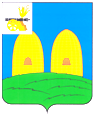 АДМИНИСТРАЦИЯЕкимовичского сельского поселенияРОСЛАВЛЬСКОГО РАЙОНА СМОЛЕНСКОЙ ОБЛАСТИПОСТАНОВЛЕНИЕот  03.03.2020  г.                                                                                                № 39О  порядке подготовки населения в области пожарной безопасностиВ соответствии с Федеральными законами от 12.02.1998  № 28-ФЗ «О гражданской обороне», от 21.12.1994 года № 69-ФЗ «О пожарной безопасности», постановлениями Правительства Российской Федерации от 02.11.2000  № 841 «Об утверждении Положения об организации обучения населения в области гражданской обороны» и от 04.09.2003  № 547 «О подготовке населения в области защиты от чрезвычайных ситуаций природного и техногенного характера», а также в целях предотвращения пожаров и гибели на них людей из-за нарушений пожарной безопасности в жилье и на производстве,Администрация Екимовичского сельского поселенияРославльского района Смоленской областип о с т а н о в л я е т :        1. Утвердить Положение об организации обучения населения мерам  пожарной безопасности на территории муниципального образования Екимовичского сельского поселения  Рославльского района Смоленской области согласно Приложению.        2.  Постановление вступает в силу с момента его подписания и подлежит размещению на официальном сайте Администрации Екимовичского сельского поселения Рославльского района Смоленской области в сети «Интернет».         3. Постановление «Об утверждении Положения об организации обучения населения мерам  пожарной безопасности  от 04.05.2017 № 57 признать утратившим силу.        4. Контроль за исполнением настоящего постановления оставляю за собой.Глава  муниципального образованияЕкимовичского сельского поселенияРославльского района Смоленской области                                       В.Ф.ТюринПриложение к постановлению Администрации    Екимовичского сельского поселения Рославльского района Смоленской области от 03.03.2020 г.  № 39ПОЛОЖЕНИЕоб организации обучения населения мерам пожарной безопасности на территории муниципального образования1. Настоящее Положение определяет группы населения, проходящие обязательное обучение мерам пожарной безопасности, а также основные задачи и формы обучения населения мерам пожарной безопасности.2. Обучение мерам пожарной безопасности проходят:2.1. Лица, занятые в сфере производства и обслуживания (далее - работающее население).2.2. Лица, не занятые в сфере производства и обслуживания (далее - неработающее население).2.3. Лица, обучающиеся в образовательных учреждениях (далее - обучающиеся).2.4. Руководители органов местного самоуправления и организаций.3. Основными задачами обучения населения мерам пожарной безопасности являются:3.1. Обучение населения правилам пожарной безопасности, действиям в случае возникновения пожара и правилам пользования первичными средствами пожаротушения.3.2. Совершенствование практических навыков руководителей органов местного самоуправления и организаций в проведении мероприятий по предупреждению пожаров и ликвидации их последствий.4. Обучение мерам пожарной безопасности предусматривает:4.1. Для работающего населения - проведение занятий по месту работы по специальным программам, утверждаемым и согласуемым в установленном законодательством порядке, и самостоятельное изучение правил пожарной безопасности, а также порядка действий в случае возникновения пожара с последующим закреплением полученных знаний и навыков на пожарно-тактических учениях (занятиях) и тренировках.4.2. Для неработающего населения - осуществление противопожарной пропаганды путем проведения бесед, сходов, просмотра учебных фильмов, привлечения на пожарно-тактические учения (занятия) и тренировки по месту жительства, а также самостоятельного изучения пособий, памяток, листовок и буклетов, прослушивания радиопередач и просмотра телепрограмм о мерах пожарной безопасности.4.3. Для обучающихся - проведение занятий в учебное время по специальным программам, утверждаемым и согласуемым в установленном законодательством порядке, а также привлечение к пожарно-тактическим учениям (занятиям) и тренировкам по месту учебы.4.4. Для руководителей органов местного самоуправления муниципальных образований, организаций - обучение в организациях, имеющих соответствующие лицензии на право обучения мерам пожарной безопасности (далее - специализированная организация), участие в учебно-методических сборах (семинарах), проводимых Государственной противопожарной службой, проведение самостоятельной работы с нормативными документами по вопросам организации выполнения первичных мер пожарной безопасности, участие в пожарно-тактических учениях (занятиях) и тренировках.5. Совершенствование знаний, умений и навыков населения в действиях при возникновении пожара осуществляется в ходе проведения пожарно-тактических учений (занятий) и тренировок действий при возникновении пожаров, включая вопросы эвакуации людей, имущества и тушения пожаров.6. В организациях пожарно-тактические учения (занятия) проводятся с участием государственных учреждений противопожарной службы субъекта Российской Федерации, федеральной противопожарной службы, подразделений пожарной охраны самих организаций, добровольных пожарных.7. Тренировки действий при возникновении пожаров, включая вопросы эвакуации людей, имущества и тушения пожаров организуются и проводятся администрациями организаций.8. Финансирование обучения неработающего населения путем осуществления противопожарной пропаганды осуществляется за счет средств соответствующих бюджетов в порядке, установленном действующим законодательством.9. Финансирование обучения мерам пожарной безопасности, проведения противопожарной пропаганды, тренировок действий при возникновении пожара, включая вопросы эвакуации, работающего населения, обучающихся осуществляется за счет средств организаций, образовательных учреждений.